Инструкция по охране труда итехнике безопасностипо компетенции«Обогащение полезных ископаемых».ОглавлениеПрограмма инструктажа по охране труда и технике безопасности	3Инструкция по охране труда для участников	41. Общие требования охраны труда	42.Требования охраны труда перед началом работы	63.Требования охраны труда во время работы	84. Требования охраны труда в аварийных ситуациях	105.Требование охраны труда по окончании работ	11Инструкция по охране труда для экспертов	121.Общие требования охраны труда	122.Требования охраны труда перед началом работы	133.Требования охраны труда во время работы	144. Требования охраны труда в аварийных ситуациях	165.Требование охраны труда по окончании работ	16Программа инструктажа по охране труда и технике безопасности1. Общие сведения о месте проведения конкурса, расположение компетенции, время трансфера до места проживания, расположение транспорта для площадки, особенности питания участников и экспертов, месторасположение санитарно-бытовых помещений, питьевой воды, медицинского пункта, аптечки первой помощи, средств первичного пожаротушения.2. Время начала и окончания проведения конкурсных заданий, нахождение посторонних лиц на площадке.3. Контроль требований охраны труда участниками и экспертами. Штрафные баллы за нарушения требований охраны труда.4. Вредные и опасные факторы во время выполнения конкурсных заданий и нахождения на территории проведения конкурса.5. Общие обязанности участника и экспертов по охране труда, общие правила поведения во время выполнения конкурсных заданий и на территории.6. Основные требования санитарии и личной гигиены.7. Средства индивидуальной и коллективной защиты, необходимость их использования.8. Порядок действий при плохом самочувствии или получении травмы. Правила оказания первой помощи.9. Действия при возникновении чрезвычайной ситуации, ознакомление со схемой эвакуации и пожарными выходами.Инструкция по охране труда для участников 1. Общие требования охраны трудаДля участников от 16 до 18 лет1.1. К участию в конкурсе, под непосредственным руководством Экспертов Компетенции «Обогащение полезных ископаемых» допускаются участники в возрасте от 16 до 18 лет:- прошедшие инструктаж по охране труда по «Программе инструктажа по охране труда и технике безопасности»;- ознакомленные с инструкцией по охране труда;- имеющие необходимые навыки по эксплуатации инструмента, приспособлений совместной работы на оборудовании;- не имеющие противопоказаний к выполнению конкурсных заданий по состоянию здоровья.Для участников старше 18 лет1.2. К самостоятельному выполнению конкурсных заданий в Компетенции «Обогащение полезных ископаемых» допускаются участники не моложе 18 лет:- прошедшие инструктаж по охране труда по «Программе инструктажа по охране труда и технике безопасности»;- ознакомленные с инструкцией по охране труда;- имеющие необходимые навыки по эксплуатации инструмента, приспособлений совместной работы на оборудовании;- не имеющие противопоказаний к выполнению конкурсных заданий по состоянию здоровья.1.3. В процессе выполнения конкурсных заданий и нахождения на территории и в помещениях места проведения конкурса, участник обязан четко соблюдать:- инструкции по охране труда и технике безопасности; - не заходить за ограждения и в технические помещения;- соблюдать личную гигиену;- принимать пищу в строго отведенных местах;- самостоятельно использовать инструмент и оборудование, разрешенное к выполнению конкурсного задания;1.4. Участник для выполнения конкурсного задания использует инструмент:1.5. Участник для выполнения конкурсного задания использует оборудование:1.6. При выполнении конкурсного задания на участника могут воздействовать следующие вредные и (или) опасные факторы:Физические:- Режущие и колющие предметы;- шум;- вибрация;- аэрозоли (пыль);- движущиеся механизмы и их части-электрический ток-статический ток.Психологические:- чрезмерное напряжение внимания, усиленная нагрузка на зрение;- умственное перенапряжение;- физиологический дискомфорт.1.7. Применяемые во время выполнения конкурсного задания средства индивидуальной защиты:- комплект спецодежды: костюм (куртка, брюки), для защиты от механических воздействий и от общих производственных загрязнений, - 1 шт.;- каска защитная каска с храповым механизмом, 1 шт.- перчатки	Х/Б, 2 пары;- респиратор	полумаска с выпускными и впускными клапанами и трехслойным фильтром, 2 шт.;- очки защитные, универсальные, прозрачные, 1 шт.1.8. Знаки безопасности, используемые на рабочем месте, для обозначения присутствующих опасностей: 1.9. При несчастном случае пострадавший или очевидец несчастного случая обязан немедленно сообщить о случившемся Экспертам. На рабочей площадке находится аптечка первой помощи, укомплектованная изделиями медицинского назначения, ее необходимо использовать для оказания первой помощи, самопомощи в случаях получения травмы.В случае возникновения несчастного случая или болезни участника, об этом немедленно уведомляется Главный эксперт. Главный эксперт принимает решение о назначении дополнительного времени для участия. В случае отстранения участника от дальнейшего участия в Чемпионате ввиду болезни или несчастного случая, он получит баллы за любую завершенную работу. Вышеуказанные случаи подлежат обязательной регистрации в Форме регистрации несчастных случаев и в Форме регистрации перерывов в работе.1.10. Участники, допустившие грубое нарушение инструкции по охране труда отстраняются от участия в соревновании.2.Требования охраны труда перед началом работыПеред началом работы участники должны выполнить следующее:2.1. Все участники должны ознакомиться с инструкцией по технике безопасности, с планами эвакуации при возникновении пожара, местами расположения санитарно-бытовых помещений, медицинскими кабинетами, питьевой воды, подготовить рабочее место в соответствии с Инфраструктурным листом компетенции.Проверить специальную одежду, обувь и др. средства индивидуальной защиты. Одеть необходимые средства защиты для выполнения подготовки рабочих мест, инструмента и оборудования.По окончании ознакомительного периода, участники подтверждают свое ознакомление со всеми процессами, подписав лист прохождения инструктажа по работе на оборудовании по форме, определенной Оргкомитетом. 2.2. Подготовить рабочее место:- проверить соответствие оборудования и материалов с инфраструктурным листом, пригодность оборудования визуальным осмотром. О замеченных недостатков и неисправностях сообщить Главному Эксперту.2.3. Подготовить инструмент и оборудование, разрешенное к самостоятельной работе:Инструмент и оборудование, не разрешенное к самостоятельному использованию, к выполнению конкурсных заданий подготавливает уполномоченный Эксперт, участники могут принимать посильное участие в подготовке под непосредственным руководством и в присутствии Эксперта.2.4. В день проведения конкурса изучить содержание и порядок проведения модулей конкурсного задания, а также безопасные приемы их выполнения. Проверить пригодность инструмента и оборудования визуальным осмотром.Привести в порядок рабочую специальную одежду и обувь: застегнуть обшлага рукавов, заправить одежду и застегнуть ее на все пуговицы, надеть головной убор, подготовить рукавицы (перчатки) и защитные очки. Описание СИЗ:- комплект спецодежды: костюм (куртка, брюки), для защиты от механических воздействий и от общих производственных загрязнений,1 шт.;- каска защитная каска с храповым механизмом, 1 шт.- перчатки	Х/Б, 2 пары;	- респиратор	полумаска с выпускными и впускными клапанами и трехслойным фильтром, 2 шт.;- очки защитные, универсальные, прозрачные, 1 шт.;2.5. Ежедневно, перед началом выполнения конкурсного задания, в процессе подготовки рабочего места:- осмотреть и привести в порядок рабочее место, средства индивидуальной защиты;- убедиться в достаточности освещенности;- проверить (визуально) правильность подключения инструмента и оборудования в электросеть;- проверить правильность установки стола, стула, положения оборудования и инструмента, при необходимости, обратиться к эксперту для устранения неисправностей в целях исключения неудобных поз и длительных напряжений тела.2.6. Подготовить необходимые для работы материалы, приспособления, и разложить их на свои места, убрать с рабочего стола все лишнее.2.7. Участнику запрещается приступать к выполнению конкурсного задания при обнаружении неисправности инструмента или оборудования. О замеченных недостатках и неисправностях немедленно сообщить Эксперту и до устранения неполадок к конкурсному заданию не приступать.3.Требования охраны труда во время работы3.1. При выполнении конкурсных заданий участнику необходимо соблюдать требования безопасности при использовании инструмента и оборудования:3.2. При выполнении конкурсных заданий и уборке рабочих мест:- необходимо быть внимательным, не отвлекаться посторонними разговорами и делами, не отвлекать других участников;- соблюдать настоящую инструкцию;- соблюдать правила эксплуатации оборудования, механизмов и инструментов, не подвергать их механическим ударам, не допускать падений;- поддерживать порядок и чистоту на рабочем месте;- рабочий инструмент располагать таким образом, чтобы исключалась возможность его скатывания и падения;- выполнять конкурсные задания только исправным инструментом;- запрещается сдувать и смахивать рукой пыль и другой мусор. Для этого использовать щетку с применением средств защиты – защитные очки, респиратор и перчатки;- запрещается иметь при себе любые средства связи во время выполнения конкурсного задания (телефон, часы с функцией передачи информации и проч.);- при выполнении конкурсного задания участник не должен создавать помехи в работе другим участникам и экспертам;- запрещается пользоваться любой документацией кроме предусмотренной конкурсным заданием. В случаи необходимости ведения записей участник может получить требуемое количество чистых пронумерованных листов с подписью Главного Эксперта и любых других Экспертов не менее 2-х.3.3. При неисправности инструмента и оборудования – прекратить выполнение конкурсного задания и сообщить об этом Эксперту, а в его отсутствие заместителю главного Эксперта.4. Требования охраны труда в аварийных ситуациях4.1. При обнаружении неисправности в работе электрических устройств, находящихся под напряжением (повышенном их нагреве, появления искрения, запаха гари, задымления и т.д.), участнику следует немедленно сообщить о случившемся Экспертам. Выполнение конкурсного задания продолжить только после устранения возникшей неисправности.4.2. В случае возникновения у участника плохого самочувствия или получения травмы сообщить об этом эксперту.4.3. При поражении участника электрическим током немедленно отключить электросеть, оказать первую помощь (самопомощь) пострадавшему, сообщить Эксперту, при необходимости обратиться к врачу.4.4. При несчастном случае или внезапном заболевании необходимо в первую очередь отключить питание электрооборудования, сообщить о случившемся Экспертам, которые должны принять мероприятия по оказанию первой помощи пострадавшим, вызвать скорую медицинскую помощь, при необходимости отправить пострадавшего в ближайшее лечебное учреждение.4.5. При возникновении пожара необходимо немедленно оповестить Главного эксперта и экспертов. При последующем развитии событий следует руководствоваться указаниями Главного эксперта или эксперта, заменяющего его. Приложить усилия для исключения состояния страха и паники.При обнаружении очага возгорания на конкурсной площадке необходимо любым возможным способом постараться загасить пламя в "зародыше" с обязательным соблюдением мер личной безопасности.При возгорании одежды попытаться сбросить ее. Если это сделать не удается, упасть на пол и, перекатываясь, сбить пламя; необходимо накрыть горящую одежду куском плотной ткани, облиться водой, запрещается бежать – бег только усилит интенсивность горения.В загоревшемся помещении не следует дожидаться, пока приблизится пламя. Основная опасность пожара для человека – дым. При наступлении признаков удушья лечь на пол и как можно быстрее ползти в сторону эвакуационного выхода.4.6. При обнаружении взрывоопасного или подозрительного предмета не подходите близко к нему, предупредите о возможной опасности находящихся поблизости экспертов или обслуживающий персонал.При происшествии взрыва необходимо спокойно уточнить обстановку и действовать по указанию экспертов, при необходимости эвакуации возьмите с собой документы и предметы первой необходимости, при передвижении соблюдайте осторожность, не трогайте поврежденные конструкции, оголившиеся электрические провода. В разрушенном или поврежденном помещении не следует пользоваться открытым огнем (спичками, зажигалками и т.п.).4.7 Авария или несчастный случай при работе с дробилкой могут произойти в следующих случаях:попадание в оборудование металлических предметов;отрыв молотков;выход из строя подшипников вала ротора дробилки;запрессовка продукта;задевание молотков за деки и сита;повышенная температура корпусов подшипников;работа с изношенными молотками;наличие напряжения на корпусе оборудования;повреждение изоляции электропроводки;попадание в опасную зону оборудования (захват рук, одежды и др.);задевание или обрыв ковшей нории.При возникновении аварийной ситуации необходимо перекрыть подачу продукта, немедленно остановить оборудование. Поставить в известность руководителя работ.Пуск оборудования после устранения неисправности производится с разрешения руководителя при условии исправности этого оборудования, отсутствия в нем посторонних предметов. После опробования оборудования на холостом ходу и устранения возможных дефектов, допускается опробование под небольшой нагрузкой с постепенным увеличением ее до рабочей.5.Требование охраны труда по окончании работПосле окончания работ каждый участник обязан:5.1. Привести в порядок рабочее место. 5.2. Убрать средства индивидуальной защиты в отведенное для хранений место.5.3. Отключить инструмент и оборудование от сети.5.4. Инструмент убрать в специально предназначенное для хранений место.5.5. Сообщить эксперту о выявленных во время выполнения конкурсных заданий неполадках и неисправностях оборудования и инструмента, и других факторах, влияющих на безопасность выполнения конкурсного задания.5.6. Прекратить подачу продукта на дробилку, доработать оставшийся продукт и выключить электродвигатель.Инструкция по охране труда для экспертов1.Общие требования охраны труда1.1. К работе в качестве эксперта Компетенции «Обогащение полезных ископаемых» допускаются Эксперты, прошедшие специальное обучение и не имеющие противопоказаний по состоянию здоровья.1.2. Эксперт с особыми полномочиями, на которого возложена обязанность за проведение инструктажа по охране труда, должен иметь действующие удостоверение «О проверке знаний требований охраны труда».1.3. В процессе контроля выполнения конкурсных заданий и нахождения на территории и на рабочей площадке Эксперт обязан четко соблюдать:- инструкции по охране труда и технике безопасности; - правила пожарной безопасности, знать места расположения первичных средств пожаротушения и планов эвакуации.- расписание и график проведения конкурсного задания, установленные режимы труда и отдыха.1.4. При работе на персональном компьютере и копировально-множительной технике на Эксперта могут воздействовать следующие вредные и (или) опасные производственные факторы:— электрический ток;— статическое электричество, образующееся в результате трения движущейся бумаги с рабочими механизмами, а также при некачественном заземлении аппаратов;— шум, обусловленный конструкцией оргтехники;— химические вещества, выделяющиеся при работе оргтехники;— зрительное перенапряжение при работе с ПК.При наблюдении, за выполнением конкурсного задания участниками, на Эксперта могут воздействовать следующие вредные и (или) опасные производственные факторы:Физические:- режущие и колющие предметы;- шум- вибрация - аэрозоли (пыль)- движущиеся механизмы и их части-электрический токПсихологические:-чрезмерное напряжение внимания, усиленная нагрузка на зрение1.5. Применяемые во время выполнения конкурсного задания средства индивидуальной защиты: - при выполнении Модуля А:- каска защитная каска с храповым механизмом, 1 шт.	- перчатки	Х/Б, 2 пары;	- респиратор	полумаска с выпускными и впускными клапанами и трехслойным фильтром, 2 шт.;- очки защитные, универсальные, прозрачные, 1 шт.;	- при выполнении Модуля В, С, D - не требуется.1.6. Знаки безопасности, используемые на рабочих местах участников, для обозначения присутствующих опасностей:1.7. При несчастном случае пострадавший или очевидец несчастного случая обязан немедленно сообщить о случившемся Главному Эксперту. В помещении Экспертов Компетенции «Обогащение полезных ископаемых» находится аптечка первой помощи, укомплектованная изделиями медицинского назначения, ее необходимо использовать для оказания первой помощи, самопомощи в случаях получения травмы.В случае возникновения несчастного случая или болезни Эксперта, об этом немедленно уведомляется Главный эксперт. 1.8. Эксперты, допустившие невыполнение или нарушение инструкции по охране труда, привлекаются к ответственности в соответствии с действующим законодательством.2.Требования охраны труда перед началом работыПеред началом работы Эксперты должны выполнить следующее:2.1. Эксперт, ответственный за охрану труда, обязан провести подробный инструктаж по «Программе инструктажа по охране труда и технике безопасности», ознакомить экспертов и участников с инструкцией по технике безопасности, с планами эвакуации при возникновении пожара, с местами расположения санитарно-бытовых помещений, медицинскими кабинетами, питьевой воды, проконтролировать подготовку рабочих мест участников в соответствии с Описанием компетенции.Проверить специальную одежду, обувь и др. средства индивидуальной защиты. Одеть необходимые средства защиты для выполнения подготовки и контроля подготовки участниками рабочих мест, инструмента и оборудования.2.2. Ежедневно, перед началом выполнения конкурсного задания участниками конкурса, Эксперт с особыми полномочиями проводит инструктаж по охране труда, Эксперты контролируют процесс подготовки рабочего места участниками, и принимают участие в подготовке рабочих мест участников в возрасте моложе 18 лет.2.3. Ежедневно, перед началом работ на конкурсной площадке и в помещении экспертов необходимо:- осмотреть рабочие места экспертов и участников;-привести в порядок рабочее место эксперта;-проверить правильность подключения оборудования в электросеть;- одеть необходимые средства индивидуальной защиты;- осмотреть инструмент и оборудование участников в возрасте до 18 лет, участники старше 18 лет осматривают самостоятельно инструмент и оборудование.2.4. В день выполнения Модуля 1 необходимо подготовить к работе дробилку:- Ознакомиться с результатами работы выполнения предыдущих работ, техническими неполадками оборудования, если они были, выяснить причины их возникновения и принятыми мерами.Внимательно осмотреть рабочее место и проверить:санитарное состояние и освещенность рабочего места;герметичность оборудования;наличие и надежность крепления защитных ограждений;внешним осмотром установить целостность видимого контура заземления;отсутствие на рабочем месте посторонних предметов;исправность блокировочных устройств (при открытых крышках дробилка не должна включиться;не загромождены ли проходы.крепление и состояние молотков, целостность сит, наличие посторонних предметов в дробилке проверяют при остановленном роторе.Прокрутить вал ротора вручную, убедиться в свободном его вращении, проверить соосность валов ротора и электродвигателя.Пуск дробилки осуществляется только в незагруженном состоянии после тщательной проверки отсутствия в ней посторонних предметов, укомплектованности, состояния молотков на роторе, целостности сит, надежности крепления сит и плотности прилегания их к корпусу.2.5. Подготовить необходимые для работы материалы, приспособления, и разложить их на свои места, убрать с рабочего стола все лишнее.2.6. Эксперту запрещается приступать к работе при обнаружении неисправности оборудования. О замеченных недостатках и неисправностях немедленно сообщить Техническому Эксперту и до устранения неполадок к работе не приступать.3.Требования охраны труда во время работы3.1. При выполнении работ по оценке конкурсных заданий на персональном компьютере и другой оргтехнике, значения визуальных параметров должны находиться в пределах оптимального диапазона.3.2. Изображение на экранах видеомониторов должно быть стабильным, ясным и предельно четким, не иметь мерцаний символов и фона, на экранах не должно быть бликов и отражений светильников, окон и окружающих предметов.3.3. Суммарное время непосредственной работы с персональным компьютером и другой оргтехникой в течение конкурсного дня должно быть не более 6 часов.Продолжительность непрерывной работы с персональным компьютером и другой оргтехникой без регламентированного перерыва не должна превышать 2-х часов. Через каждый час работы следует делать регламентированный перерыв продолжительностью 15 мин.3.4. Во избежание поражения током запрещается:- прикасаться к задней панели персонального компьютера и другой оргтехники, монитора при включенном питании;- допускать попадания влаги на поверхность монитора, рабочую поверхность клавиатуры, дисководов, принтеров и других устройств;- производить самостоятельно вскрытие и ремонт оборудования;- переключать разъемы интерфейсных кабелей периферийных устройств при включенном питании;- загромождать верхние панели устройств бумагами и посторонними предметами;- допускать попадание влаги на поверхность системного блока (процессора), монитора, рабочую поверхность клавиатуры, дисководов, принтеров и др. устройств;3.5. При выполнении модулей конкурсного задания участниками, Эксперту необходимо быть внимательным, не отвлекаться посторонними разговорами и делами без необходимости, не отвлекать других Экспертов и участников.Во время эксплуатации дробилки необходимо вести систематическое наблюдение за ее работой следить за равномерным поступлением сырья и выходом продукции. Подтягивание болтовых соединений, устранение всякого рода неисправностей, внутренний осмотр, смазка подшипников, ремонт, замена деталей разрешается только при полной остановке оборудования, отключенного от сети электропитании и вывеске плаката "Не включать! Работают люди!". Следить за нагревом подшипников. Температура корпуса подшипника н должна превышать 600С.3.6. Эксперту во время работы с оргтехникой:- обращать внимание на символы, высвечивающиеся на панели оборудования, не игнорировать их;- не снимать крышки и панели, жестко закрепленные на устройстве. В некоторых компонентах устройств используется высокое напряжение или лазерное излучение, что может привести к поражению электрическим током или вызвать слепоту;- не производить включение/выключение аппаратов мокрыми руками;- не ставить на устройство емкости с водой, не класть металлические предметы;- не эксплуатировать аппарат, если он перегрелся, стал дымиться, появился посторонний запах или звук;- не эксплуатировать аппарат, если его уронили или корпус был поврежден;- вынимать застрявшие листы можно только после отключения устройства из сети;-запрещается перемещать аппараты включенными в сеть;- все работы по замене картриджей, бумаги можно производить только после отключения аппарата от сети;- запрещается опираться на стекло оригиналодержателя, класть на него какие-либо вещи помимо оригинала;- запрещается работать на аппарате с треснувшим стеклом;- обязательно мыть руки теплой водой с мылом после каждой чистки картриджей, узлов и т.д.;- просыпанный тонер, носитель немедленно собрать пылесосом или влажной ветошью.3.7. Включение и выключение персонального компьютера и оргтехники должно проводиться в соответствии с требованиями инструкции по эксплуатации.3.8. Запрещается:- устанавливать неизвестные системы паролирования и самостоятельно проводить переформатирование диска;- иметь при себе любые средства связи;- пользоваться любой документацией кроме предусмотренной конкурсным заданием.3.9. При неисправности оборудования – прекратить работу и сообщить об этом Техническому эксперту, а в его отсутствие заместителю главного Эксперта.3.10. При наблюдении за выполнением конкурсного задания участниками Эксперту:- одеть необходимые средства индивидуальной защиты;- передвигаться по конкурсной площадке не спеша, не делая резких движений, смотря под ноги;4. Требования охраны труда в аварийных ситуациях4.1. При обнаружении неисправности в работе электрических устройств, находящихся под напряжением (повышенном их нагреве, появления искрения, запаха гари, задымления и т.д.), Эксперту следует немедленно отключить источник электропитания и принять меры к устранению неисправностей, а также сообщить о случившемся Эксперту. Работу продолжать только после устранения возникшей неисправности.4.2. В случае возникновения зрительного дискомфорта и других неблагоприятных субъективных ощущений следует ограничить время работы с персональным компьютером и другой оргтехникой, провести коррекцию длительности перерывов для отдыха или провести смену деятельности на другую, не связанную с использованием персонального компьютера и другой оргтехники.4.3. При поражении электрическим током немедленно отключить электросеть, оказать первую помощь (самопомощь) пострадавшему, сообщить Главному Эксперту, при необходимости обратиться к врачу.4.4. При несчастном случае или внезапном заболевании необходимо в первую очередь отключить питание электрооборудования, сообщить о случившемся Главному Эксперту. 4.5. При возникновении пожара необходимо немедленно оповестить технического эксперта. При последующем развитии событий следует руководствоваться указаниями Главного эксперта или должностного лица, заменяющего его. Приложить усилия для исключения состояния страха и паники.При обнаружении очага возгорания на конкурсной площадке необходимо любым возможным способом постараться загасить пламя в "зародыше" с обязательным соблюдением мер личной безопасности.При возгорании одежды попытаться сбросить ее. Если это сделать не удается, упасть на пол и, перекатываясь, сбить пламя; необходимо накрыть горящую одежду куском плотной ткани, облиться водой, запрещается бежать – бег только усилит интенсивность горения.В загоревшемся помещении не следует дожидаться, пока приблизится пламя. Основная опасность пожара для человека – дым. При наступлении признаков удушья лечь на пол и как можно быстрее ползти в сторону эвакуационного выхода.4.6. При обнаружении взрывоопасного или подозрительного предмета не подходить близко к нему, предупредить о возможной опасности находящихся поблизости ответственных лиц.При происшествии взрыва необходимо спокойно уточнить обстановку и действовать по указанию должностных лиц, при необходимости эвакуации, эвакуировать участников и других экспертов с конкурсной площадки, взять те с собой документы и предметы первой необходимости, при передвижении соблюдать осторожность, не трогать поврежденные конструкции, оголившиеся электрические провода. В разрушенном или поврежденном помещении не следует пользоваться открытым огнем (спичками, зажигалками и т.п.).5.Требование охраны труда по окончании работПосле окончания конкурсного дня Эксперт обязан:5.1. Отключить электрические приборы, оборудование, инструмент и устройства от источника питания.5.2. Привести в порядок рабочее место Эксперта и проверить рабочие места участников. 5.3. Сообщить Техническому эксперту о выявленных во время выполнения конкурсных заданий неполадках и неисправностях оборудования, и других факторах, влияющих на безопасность труда.Наименование инструментаНаименование инструментаиспользует самостоятельноиспользует под наблюдением эксперта или назначенного ответственного лица старше 18 лет:НоутбукВесыМышь для ноутбукаПринтерФлеш-носительСито лабораторноеВесы лабораторныеСовок для разделки пробПротивеньВедро металлическоеПластина для разравнивания пробыПестикСтупкаМагнитДоскаШпательЩетка металлическаяКисть малярнаяКонтейнерЦилиндрСекундомерМешалкаТермометрШлангСпринцовка (груша)Сетевой фильтрНаименование оборудованияНаименование оборудованияиспользует самостоятельновыполняет конкурсное задание совместно с экспертом или назначенным лицом старше 18 лет:Приточно-вытяжная вентиляцияДробильная установкаНе включать! Работают люди. 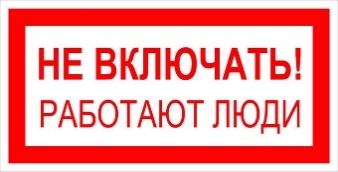 Огнетушитель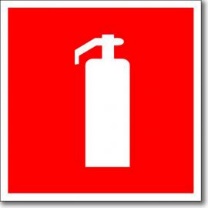 Аптечка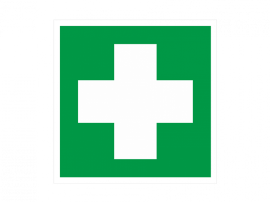 Выход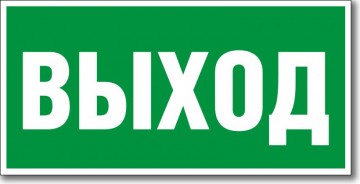 Запасный выходРаботать в защитных очках.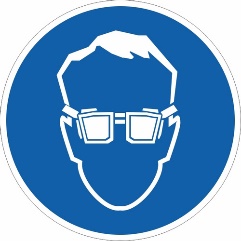 Работать в защитной одежде.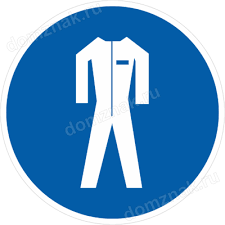 Работать в средствах защиты органов дыхания.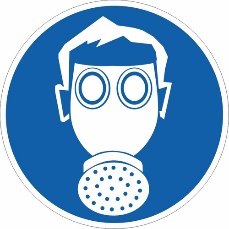 Наименование инструмента или оборудованияПравила подготовки к выполнению конкурсного заданияСито лабораторноеВизуально проверить на целостность и исправность, сита должны быть без дыр, так как из-за этого будет неправильно произведен ситовый анализ.Весы лабораторныеВизуально проверить на целостность и исправность. Проверить в тестовом режиме, произвести взвешивание брутто и нетто. Совок для разделки пробВизуально проверить на целостность и исправность.Противень Визуально проверить на целостность и исправность.Ноутбук Проверить в тестовом режиме.Мышь для ноутбукаПодключить к ноутбуку. Проверить в тестовом режиме.ПринтерПроверить в тестовом режиме, распечатать любой документ..Флеш-носительВизуально проверить на целостность и исправность.Ведро металлическоеВизуально проверить на целостность и исправность.Пластина для разравнивания пробыВизуально проверить на целостность и исправность.ПестикВизуально проверить на целостность и исправность.СтупкаВизуально проверить на целостность и исправность.МагнитВизуально проверить на целостность и исправность.ДоскаВизуально проверить на целостность и исправность.ШпательВизуально проверить на целостность и исправность.Щетка металлическаяВизуально проверить на целостность и исправность.Кисть малярнаяВизуально проверить на целостность и исправность.КонтейнерВизуально проверить на целостность и исправность.ЦилиндрВизуально проверить на целостность и исправность.СекундомерВизуально проверить на целостность и исправность.МешалкаВизуально проверить на целостность и исправность.ТермометрВизуально проверить на целостность и исправность.ШлангВизуально проверить на целостность и исправность.Спринцовка (груша)Визуально проверить на целостность и исправность.Сетевой фильтрВизуально проверить на целостность и исправность.Приточно-вытяжная вентиляцияПроверить в тестовом режиме. Включить, выключить.Наименование инструмента/ оборудованияТребования безопасностиЛабораторная дробилкаВизуально проверить на целостность и исправность.Лабораторная дробилкаДля начала дробилку пустить вхолостую.Лабораторная дробилкаПосле выхода двигателя на номинальные обороты (определяется на слух) обеспечить равномерность подачи измельчаемого продукта. Загрузка контролируется на слух.   Загрузку ее проводить постепенно, открывая задвижку накопительного бункера.Лабораторная дробилкаВо время работы не отвлекаться на посторонние дела и разговоры. Зависающие в бункере сыпучие и застревающие в приемной горловине несыпучие продукты освобождать с помощью проталкивателя.Лабораторная дробилкаЗапрещается до полной остановки двигателя машины открывать люки шлюзовых затворов, производить смазку, подтягивать резьбовые соединения и производить все виды технического обслуживания.Лабораторная дробилкаПри необходимости остановки машины сначала прекратить подачу продукта, а затем, убедившись, что измельченный продукт перестал поступать, отключить двигатель.Лабораторная дробилкаПо завершении работы последовательно остановить питание, вывести измельчитель на холостой ход и выключить двигатель.Лабораторная дробилкаПосле остановки очистить машину и рабочее место от остатков продукта, осмотреть и устранить замеченные недостатки. О серьезных недостатках сообщить эксперту.Лабораторная дробилкаВо время работы запрещается:Прикасаться к вращающимся и движущимся частям оборудования;Снимать или устанавливать ограждения;Становиться на оборудование;Производить расчистку оборудования от завалов продукта или посторонних предметов; Не разрешается касаться токоведущих частей и самостоятельно ремонтировать электрооборудование.Сито лабораторноеЗапрещается работать неисправным инструментом или использовать не по прямому его назначению.Весы лабораторныеЗапрещается работать неисправным инструментом или использовать не по прямому его назначению.Противень нержавеющийЗапрещается работать неисправным инструментом или использовать не по прямому его назначению.НоутбукЗапрещается работать неисправным инструментом или использовать не по прямому его назначению.Пластина для выравнивания пробыЗапрещается работать неисправным инструментом или использовать не по прямому его назначению.Совок для разделки пробВсегда держать совок острой стороной по направлению от себя, а не на себя.Не включать! Работают люди. ОгнетушительАптечкаВыходЗапасный выходРаботать в защитных очках.Работать в защитной одежде.Работать в средствах защиты органов дыхания.